 Westminster Preschool 2024-2025 School Year Registration 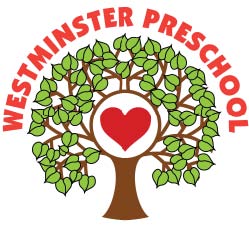 If you have more than one child who will be attending, please use a separate form for each child. Please indicate your 1st and 2nd class choiceRegistration will be confirmed with an email sent to the address(es) listed above. 						Wrap-Around Schedule (if applicable):Sibling Discount: If enrolling 2 or more children, there is a 10% sibling discount on one child’s monthly tuitionWe also accept Child Care Assistance (CCA)Please return this form, along with your fee:Scanned and sent through the email listed below, dropped off, or mail it to us at 4114 Allison Ave. Des Moines, IA 50310          For more information, please contact Director Kalee Dykhouse at 274-1534 or kaleepreschool@gmail.com PRESCHOOL CLASSESPRESCHOOL CLASSESInfant Class (6 weeks-2 years) ($1,200/month)Full-Time 2 Year Old Class  (2 on or by Sep. 15)Blue Class: Monday-Friday 7:30-5:30 ($960/month)Part Time 2/3 Multi-Age Class (2 or 3 on or by Sep. 15)Purple Class: Monday-Wednesday 8:30-11:30 am ($306/month)3 Year Old Class Options (3 on or by Sep. 15)Orange Class: Monday- Friday 7:30-5:30 ($880/month)Yellow Class: Monday-Friday 8:30-11:30 ($510/month)4 Year Old Class Options (state funded) (4 on or by Sep. 15)Birth certificate needed upon registrationGreen Class: Monday-Friday 7:30-5:30 ($800/month)Pink Class: Monday-Thursday 12:25-3:15 pmTotal$                /month